Załącznik nr 4 do zapytania ofertowego z dnia 21.09.2020Wizualizacja produktów objętych promocją:Produkty wytwarzane przez ZPM Grot:- kaszanka Grotowska cienka grill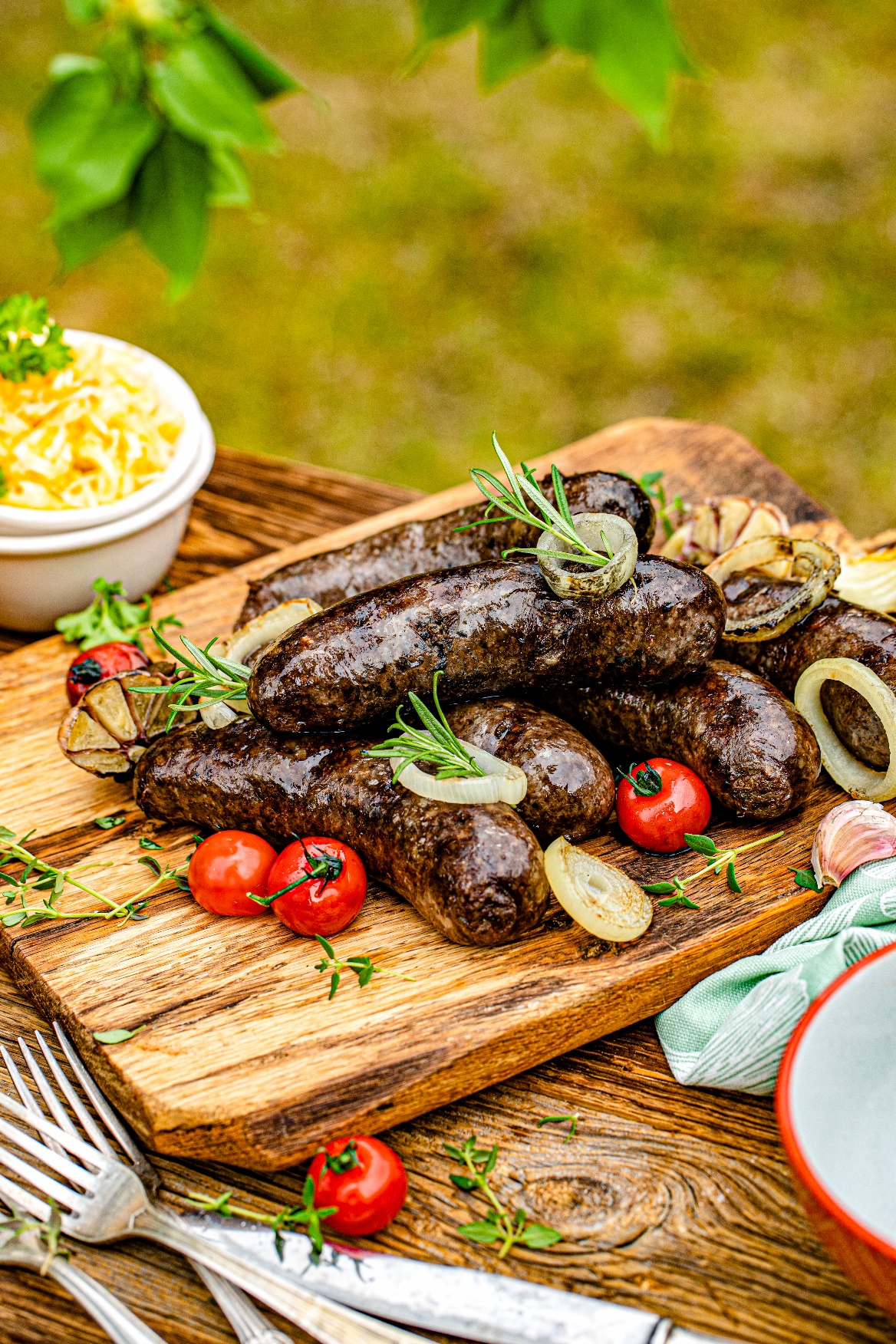 - kiełbasa Grotowska z szynki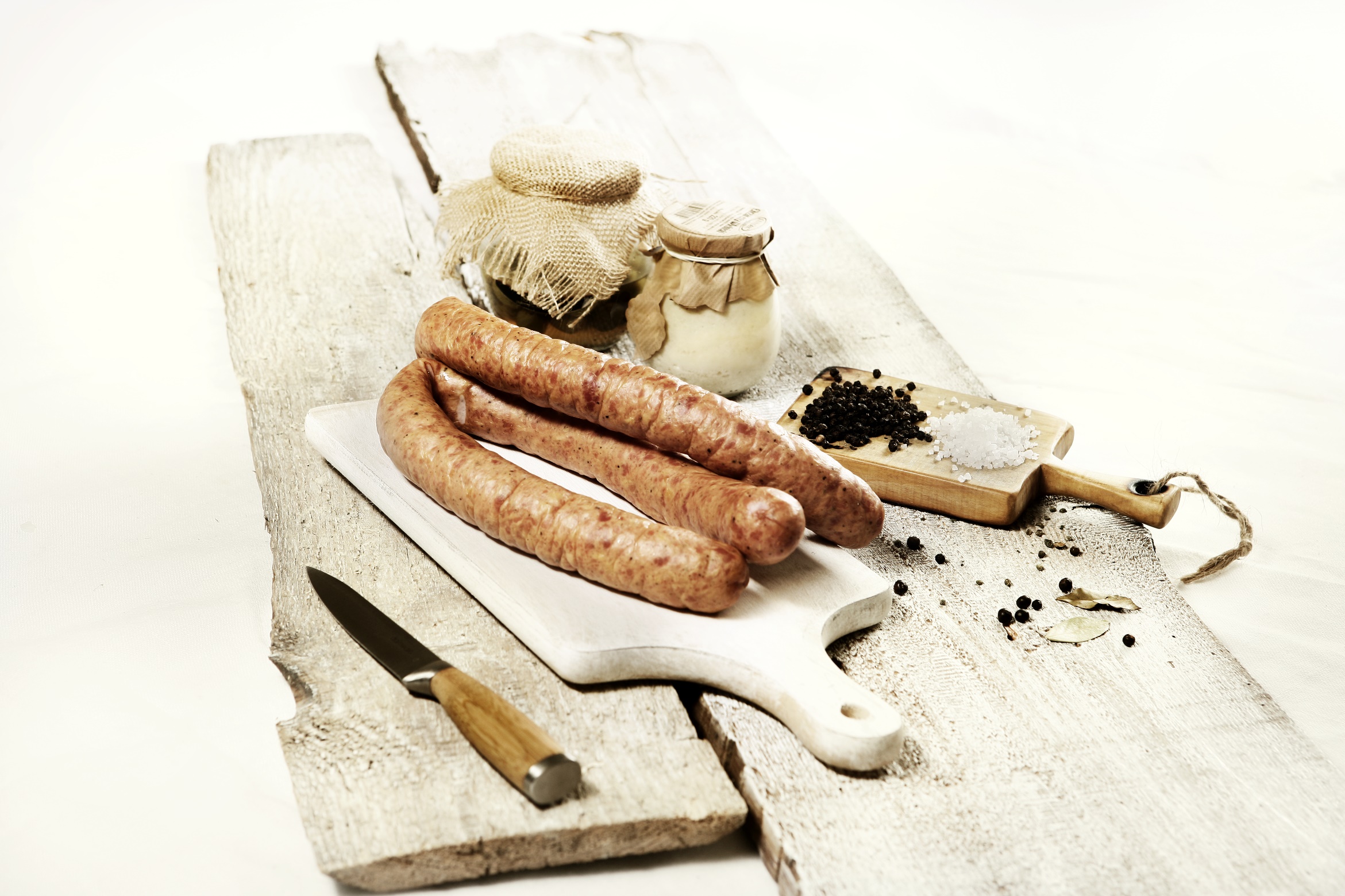 - szynka z beczki Grotowskiej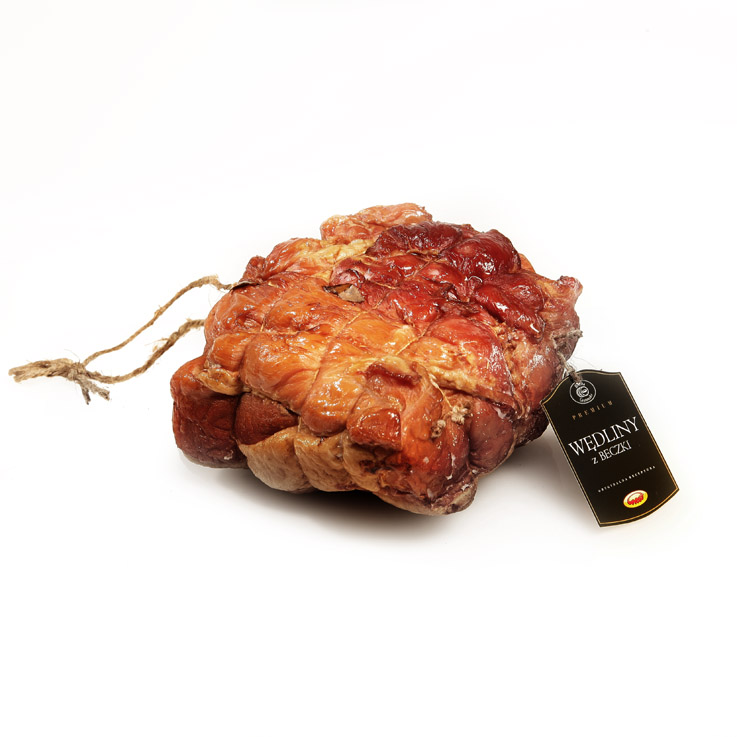 - kiełbasa żywiecka Grotowska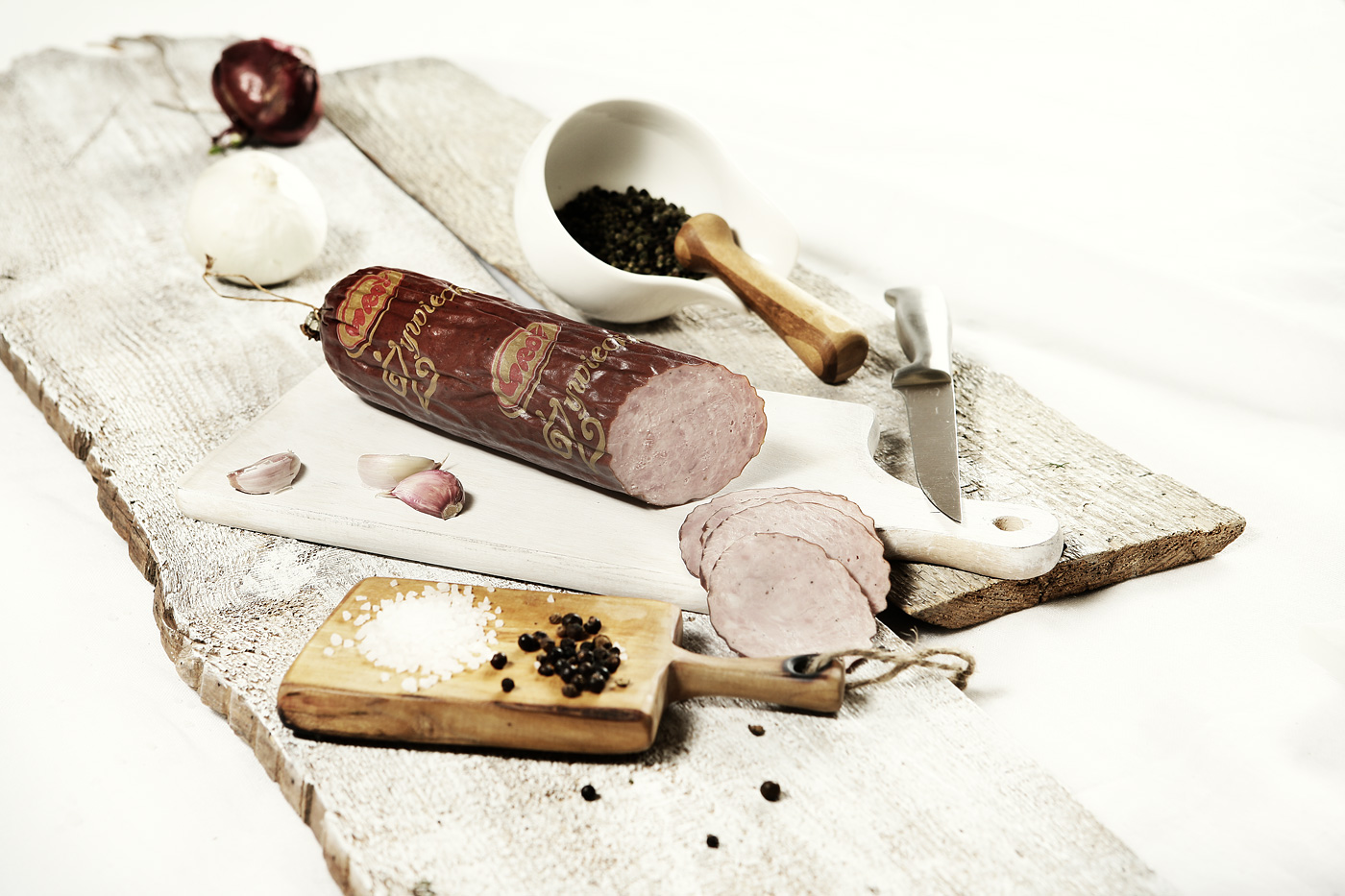 - karkówka Grotowska wieprzowa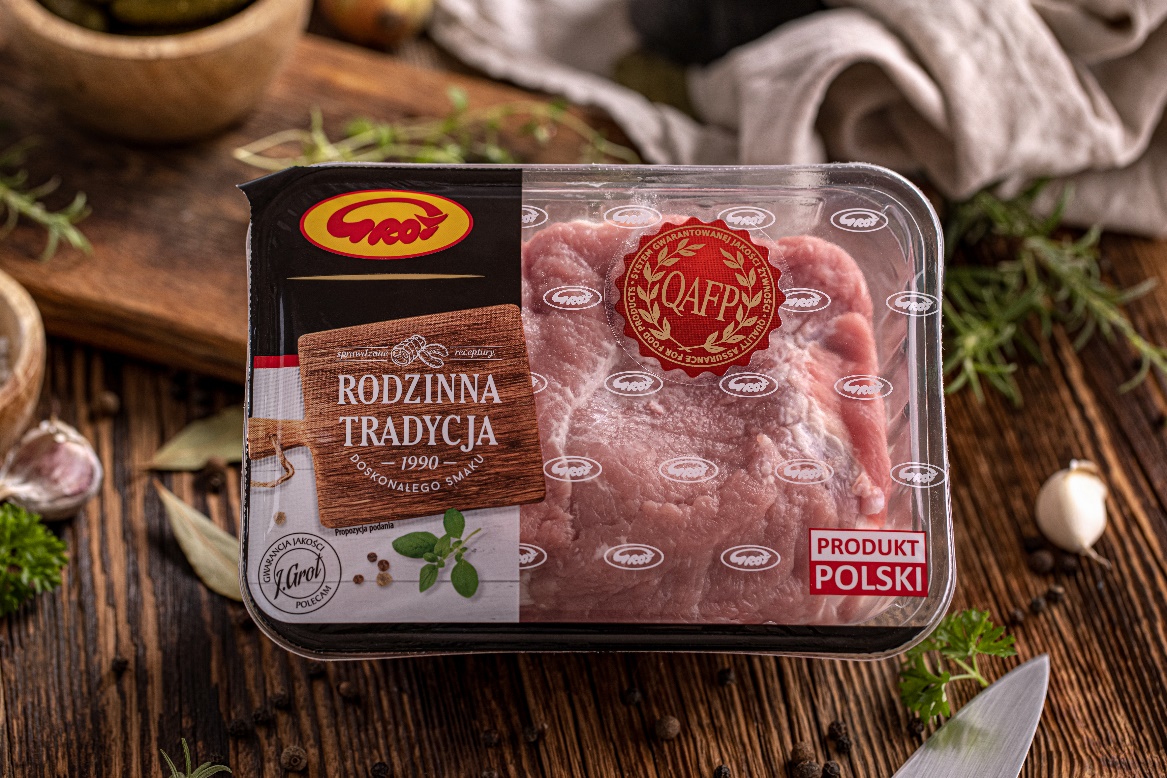 Produkty wytwarzane przez ZM Niebieszczańscy:- kiełbasa krucha z Karkonoszy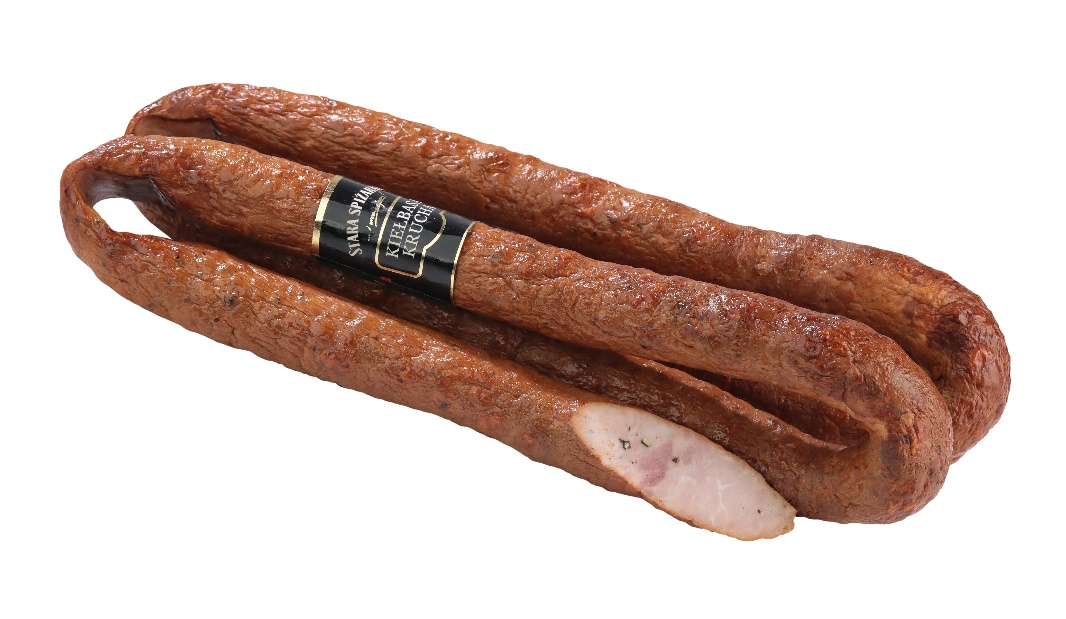 - kiełbasa krakowska z Karkonoszy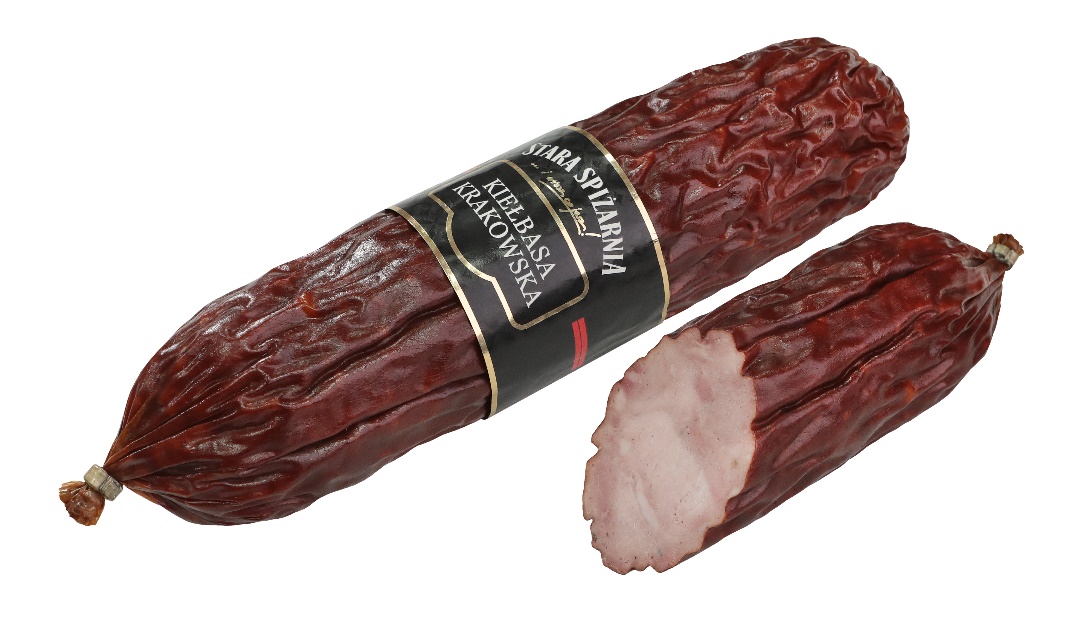 - szynka pieczona z Karkonoszy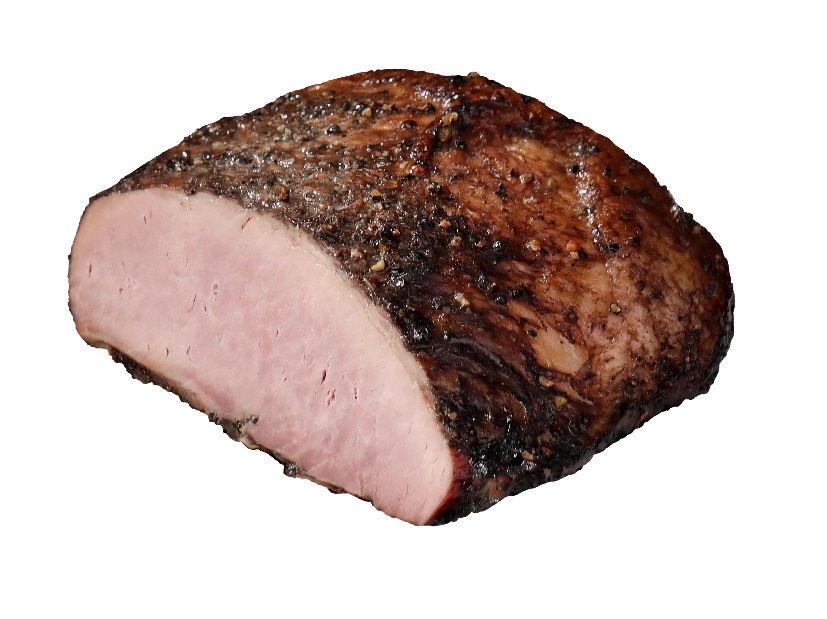 - kiełbasa pieczona z Karkonoszy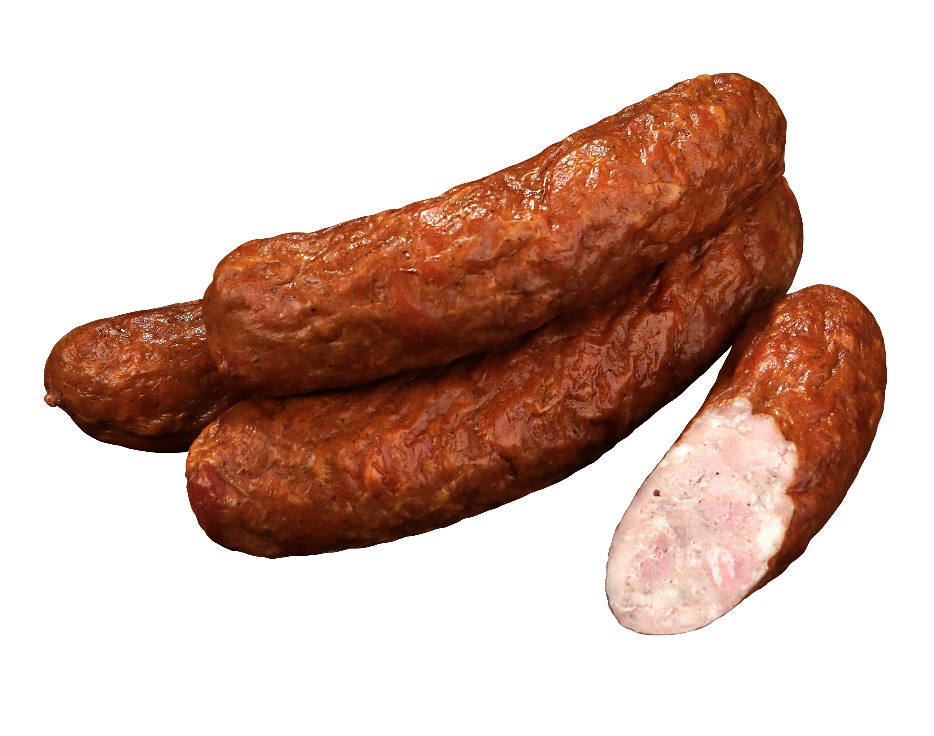 